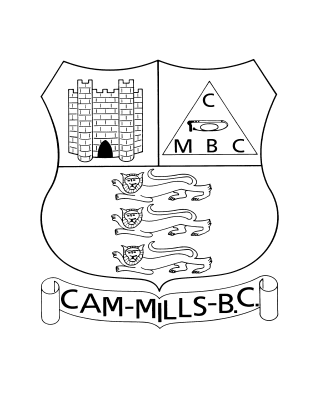 NOTICECCTV RECORDING AT ALL TIMESTo all members, guests, staff and visitors to Cam Mills Bowling Club.Over a period of time concerns were raised with regards to the running of the Club.  For this reason, with effect from 8 June 2019, in line with Government guidelines, the information derived from the present camera system, plus others, fitted for specific reasons, will be used to monitor the situation to protect our Club.Sound recording will be blocked at all times.We would like to take this opportunity to emphasise that the taking of any item from the Club without prior written approval, the booking of unworked hours or the non-payment in full at time of purchase of any item is against Club rules and could constitute a criminal act.Cam Mills Bowling Club, Management Committee, 11 Sept 2019APPLICANT’S NAMEAPPLICANT’S NAMECONTACT TELEPHONE NUMBERCONTACT TELEPHONE NUMBERDATE OF FUNCTIONDATE OF FUNCTIONTIME REQUIREDTIME REQUIREDAREA OF USE REQUIREDAREA OF USE REQUIREDDETAILS OF FUNCTION: birthday party, anniversary, wake, meeting etc. (if birthday party please state age)DETAILS OF FUNCTION: birthday party, anniversary, wake, meeting etc. (if birthday party please state age)Age:NUMBER OF ATTENDEESNB: Please note the maximum limit for fire regulations is 85 personsNB: Please note the maximum limit for fire regulations is 85 personsNB: Please note the maximum limit for fire regulations is 85 personsWILL YOU BE PROVIDING FOOD AT FUNCTION?WILL YOU BE PROVIDING FOOD AT FUNCTION?YESYESNOIf you are providing food please sign to indicate that you are aware of the relevant Food Hygiene Regulations and ensure that the kitchen is left clean and tidy.If you are providing food please sign to indicate that you are aware of the relevant Food Hygiene Regulations and ensure that the kitchen is left clean and tidy.Signature:Signature:Signature:Cam Mills Bowling Club Bar Manager’s approval is required for all bookings and the Management Committee reserve the right to cancel this booking at any time.Advertisements outside the Club premises are not permitted for functions booked by Club members.The hirer shall hold themselves personally responsible for the good conduct of their guests at all times.The hirer will be liable for any breakages or damage to the Club or Club property to the satisfaction of the Management Committee.The hirer will clean up the alley and kitchen if used.  You must take away any food waste, decorations and rubbish at the end of the function.  If food has been catered for by the Club, then the Club staff will be responsible for the food waste etc.The management reserve the right to refuse admission to the Club to any person, for any reason, and to curtail any function at any time for any infringement of these conditions or in the interest of the Club, its property and members.Attendees are not allowed access to the Members Bar or anywhere on the outdoor Bowling Green.BOOKING FEES:Alley:                  £40Alley with Bar:    £60Deposit:              £100NB. An additional charge of £50 may be incurred, if in the view of the Management Committee the premises require an unreasonable amount of cleaning after your function.  This will be taken from the Deposit.Cam Mills Bowling Club Bar Manager’s approval is required for all bookings and the Management Committee reserve the right to cancel this booking at any time.Advertisements outside the Club premises are not permitted for functions booked by Club members.The hirer shall hold themselves personally responsible for the good conduct of their guests at all times.The hirer will be liable for any breakages or damage to the Club or Club property to the satisfaction of the Management Committee.The hirer will clean up the alley and kitchen if used.  You must take away any food waste, decorations and rubbish at the end of the function.  If food has been catered for by the Club, then the Club staff will be responsible for the food waste etc.The management reserve the right to refuse admission to the Club to any person, for any reason, and to curtail any function at any time for any infringement of these conditions or in the interest of the Club, its property and members.Attendees are not allowed access to the Members Bar or anywhere on the outdoor Bowling Green.BOOKING FEES:Alley:                  £40Alley with Bar:    £60Deposit:              £100NB. An additional charge of £50 may be incurred, if in the view of the Management Committee the premises require an unreasonable amount of cleaning after your function.  This will be taken from the Deposit.Cam Mills Bowling Club Bar Manager’s approval is required for all bookings and the Management Committee reserve the right to cancel this booking at any time.Advertisements outside the Club premises are not permitted for functions booked by Club members.The hirer shall hold themselves personally responsible for the good conduct of their guests at all times.The hirer will be liable for any breakages or damage to the Club or Club property to the satisfaction of the Management Committee.The hirer will clean up the alley and kitchen if used.  You must take away any food waste, decorations and rubbish at the end of the function.  If food has been catered for by the Club, then the Club staff will be responsible for the food waste etc.The management reserve the right to refuse admission to the Club to any person, for any reason, and to curtail any function at any time for any infringement of these conditions or in the interest of the Club, its property and members.Attendees are not allowed access to the Members Bar or anywhere on the outdoor Bowling Green.BOOKING FEES:Alley:                  £40Alley with Bar:    £60Deposit:              £100NB. An additional charge of £50 may be incurred, if in the view of the Management Committee the premises require an unreasonable amount of cleaning after your function.  This will be taken from the Deposit.Cam Mills Bowling Club Bar Manager’s approval is required for all bookings and the Management Committee reserve the right to cancel this booking at any time.Advertisements outside the Club premises are not permitted for functions booked by Club members.The hirer shall hold themselves personally responsible for the good conduct of their guests at all times.The hirer will be liable for any breakages or damage to the Club or Club property to the satisfaction of the Management Committee.The hirer will clean up the alley and kitchen if used.  You must take away any food waste, decorations and rubbish at the end of the function.  If food has been catered for by the Club, then the Club staff will be responsible for the food waste etc.The management reserve the right to refuse admission to the Club to any person, for any reason, and to curtail any function at any time for any infringement of these conditions or in the interest of the Club, its property and members.Attendees are not allowed access to the Members Bar or anywhere on the outdoor Bowling Green.BOOKING FEES:Alley:                  £40Alley with Bar:    £60Deposit:              £100NB. An additional charge of £50 may be incurred, if in the view of the Management Committee the premises require an unreasonable amount of cleaning after your function.  This will be taken from the Deposit.Cam Mills Bowling Club Bar Manager’s approval is required for all bookings and the Management Committee reserve the right to cancel this booking at any time.Advertisements outside the Club premises are not permitted for functions booked by Club members.The hirer shall hold themselves personally responsible for the good conduct of their guests at all times.The hirer will be liable for any breakages or damage to the Club or Club property to the satisfaction of the Management Committee.The hirer will clean up the alley and kitchen if used.  You must take away any food waste, decorations and rubbish at the end of the function.  If food has been catered for by the Club, then the Club staff will be responsible for the food waste etc.The management reserve the right to refuse admission to the Club to any person, for any reason, and to curtail any function at any time for any infringement of these conditions or in the interest of the Club, its property and members.Attendees are not allowed access to the Members Bar or anywhere on the outdoor Bowling Green.BOOKING FEES:Alley:                  £40Alley with Bar:    £60Deposit:              £100NB. An additional charge of £50 may be incurred, if in the view of the Management Committee the premises require an unreasonable amount of cleaning after your function.  This will be taken from the Deposit.I accept the terms and conditions as detailed aboveAPPLICANT’S SIGNATUREI accept the terms and conditions as detailed aboveAPPLICANT’S SIGNATUREI accept the terms and conditions as detailed aboveAPPLICANT’S SIGNATUREDATE BOOKING SUBMITTEDDATE BOOKING SUBMITTEDDATE BOOKING SUBMITTEDCLUB USE ONLYCLUB USE ONLYBAR MANAGER’S SIGNATUREBAR MANAGER’S SIGNATUREBAR MANAGER’S SIGNATURECLUB USE ONLYCLUB USE ONLYDATE APPROVED BY BAR MANAGERDATE APPROVED BY BAR MANAGERDATE APPROVED BY BAR MANAGERCLUB USE ONLYCLUB USE ONLY